BEHAVIORAL HEALTH ADMINISTRATION미성년자 입원을 위한 부모 또는 보호자 신청서행동정신과 과장 귀하: 																			시설명대상자:  					             										                          미성년자 이름	 			                             생년월일하기에 서명한 본인은 상기 미성년자의 부모 또는 보호자이며, 본인에게 설명되고 제공된 메릴랜드주 법률, 
보건-일반 조항§10-610에 따라, 정신병 관리 또는 치료를 위해 귀 시설에 상기 미성년자의 입원을 요청합니다.  (본 양식의 뒷면에 인쇄된 법률 문구 참조.)상기 미성년자를 시설에서 퇴원하기 원한다면, 본인에게 설명되고 제공된 메릴랜드주 법률, 보건-일반 조항 
§10-803에 따라 행동정신과 과정에게 서면 요청서를 제출할 것입니다.  (본 양식의 뒷면에 인쇄된 법률 문구 참조.)	                부모 또는 보호자 이름				                                   부모 또는 보호자 서명		                 주소							날짜  			시간		            전화번호의사, 심리학자 또는 정신병원 간호사 증명 							을 진찰했으며, 진찰 소견은 다음과 같습니다.	이 사람은 정신병을 앓고 있음	상기 정신병에는 관리 또는 치료가 허용됨, 및	신청인은 입원 요청의 성격을 이해함  메릴랜드주 법률, 보건 직업 조항 §14-305에 따른 면허를 취득했으며 메릴랜드주에서 의료 행위를 수행할 수 있음을 증명함, 또는  메릴랜드주 법률, 보건 직업 조항 타이틀 18에 따른 면허를 취득했으며 메릴랜드주에서 심리학 진료 행위를 수행할 수 있음을 증명함.  메릴랜드주 법률, 보건 직업 조항 타이틀 8에 따른 면허를 취득했으며 메릴랜드주에서 정신병원 간호사로 간호 행위를 수행할 수 있음을 증명함.의사 또는 심리학자 이름			                 	의사 또는 심리학자 서명(또는 주립 병원 전용 – 정신병원 간호사)			(또는 주립 병원 전용 – 정신병원 간호사)		 주소					  		  날짜		        시간_____________________________________________                   전화번호  Maryland Department of Health(메릴랜드 보건국)의 서비스 및 프로그램은 차별없는 치료를 기반으로 하며 1964년 Civil Rights Act(시민권리법) 제6부를 준수합니다.  Spring Grove Hospital Center, 55 Wade Avenue, Catonsville, MD 21228의 Behavioral Health Administration(행동건강과) 과장 및 U.S. Department of Health and Human Services, 150 S. Independence Mall West, Suite 372, Philadelphia, PA 19106-3499의 Office of Civil Rights(시민권 사무국) 국장에게 차별 문제에 대한 불만을 서면으로 제기할 수 있습니다.미성년자 입원을 위한 부모 또는 보호자 신청은 본 양식을 사용해야 합니다. [보건-일반 조항, §10-610(b)]보건-일반 조항§10-610. 부모 또는 보호자 신청.신청인.  —  미성년자를 대신하여, 미성년자의 부모 또는 보호자는 본 섹션에 따라 다음 시설에 대해 미성년자의 입원을 신청할 수 있다.주립 시설이 아닌 시설, 또는다음과 같은 주립 시설:아동 및 청소년을 위한 지역 시설, 및아동과 청소년을 위한 주립 시설.신청서. — 신청인은 개인정보를 포함하고 행동정신과에서 요구하는 형식으로  공식 서면 신청서를 제출해야 한다.입원 제한. — 다음에 해당하지 않을 경우 시설은 본 섹션에 따라 환자를 입원시킬 수 없다.이 사람은 정신병을 앓고 있음상기 정신병에는 관리 또는 치료가 허용됨신청인은 입원 요청의 성격을 이해함, 및다음 사람이 입원 동의서를 제공함.(i)	시설의 입원 담당 의사, 또는(ii)	아동 또는 청소년을 위한 주립 시설의 경우:한 명의 의사 및 심리학자,2명의 의사, 또는한 명의 의사 및 정신병원 간호사.입원 기간의 제한. — 본 섹션에 따른 아동 또는 청소년을 위한 주립 시설의 입원 기간은 20일을 초과할 수 없다. §10-803. 자발적 입원.(a)  비공식적 요청. — 시설에 자발적으로 입원한 사람이 비공식적으로 요청할 경우, 입원 상태가 비자발적 입원으로 변경되지 않는 한 오전 9시에서 오후 4시 사이에 언제든 시설에서 퇴원할 수 있다.(b)  공식 신청. — 입원 상태가 비자발적 입원으로 변경되지 않는 한, 공식적 서면 신청을 통해 자발적으로 입원한 사람이 퇴원을 요청한 후 3일 이상 퇴원을 연기할 수 없다.(c)  공식 신청 — 미성년자.  —  입원 상태가 비자발적 입원으로 변경되지 않는 한, 미성년자의 부모 또는 보호자의 신청을 통해 자발적으로 입원한 미성년자에 대해 입원 신청인이 퇴원을 요청한 후 3일 이상 퇴원을 연기할 수 없다.  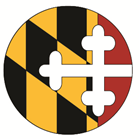 MARYLANDDepartment of Health